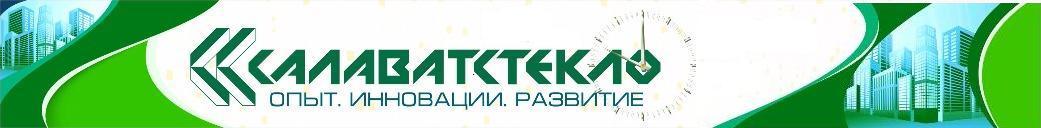    	Памятка        	по оформлению инновационных идей     	  Если у тебя возникла идея о том,  как улучшить свою работу,          	   работу своего подразделения или даже всего Общества,                               	то сделать это просто!Мы ждем ТВОЮ ИДЕЮ!ПриложениеСписок кураторов в подразделениях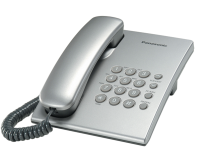 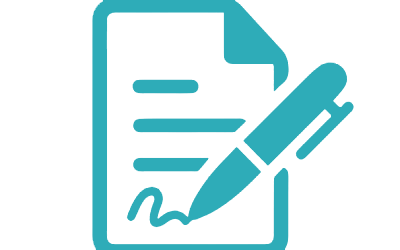 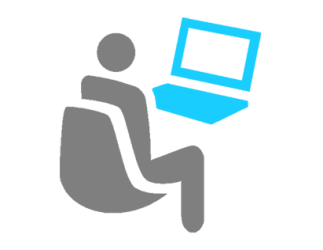 Заполни бланк заявления: на бумажном носителе или в электронном виде. Бланки размещены на информационном стенде подразделения и сайте http://www.salstek.ru/.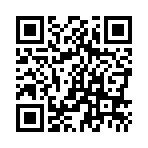 Возникли трудности?Обратись к куратору подразделения или  секретарю комиссии (тел. 37-70-93).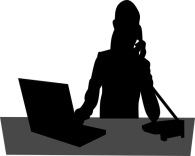 Передай заявление секретарю в ОРП (кабинет 321) или на электронную почту sna7@salstek.ru и ожидай решение комиссии.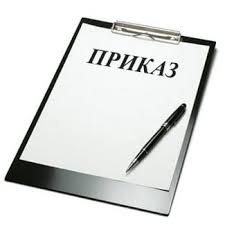 Смотри приказ о поощрении на информационном стенде и получи премию за оформленную идею.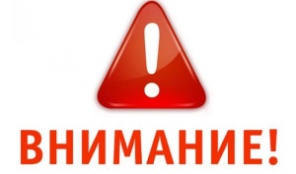 Принято решение внедрить твою идею? Обратись к  куратору и участвуй во внедрении.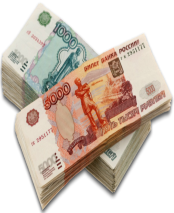 Внедрили идею? Смотри приказ о поощрении на информационном стенде и получи премию за полученный эффект от идеи.ПодразделениеФИОДолжность№ телефонаЭл. почта01 ПЛС (ремонтная служба, участок получения защитной атмосферы)Быков Валерий ПавловичНачальник ремонтной службы70-16bvp06@salstek.ru01 ПЛС (участок приготовления шихты и печное отделение)Ишмухаметов Радик МухарямовичГлавный специалист по варке и выработке73-96irm019@salstek.ru01 ПЛС (участок нанесения покрытий)Ишмухаметов Артур ИриковичНачальник участка 70-26iai08@salstek.ru01 ПЛС (грузовая служба)Искаков Ильдар АхметовичГлавный специалист по отгрузке77-06@salstek.ru01 ПЛС (резное и упаковочное отделение)Алишкевич Андрей ИвановичГлавный специалист по резке и упаковке73-24aai06@salstek.ru01 ПЛС (старший куратор)Ячевский Дмитрий АнатольевичНачальник производства листового стекла71-31ada047@salstek.ru08 ПСБиСМайорова Светлана ВасильевнаНачальник производства72-45msv08@salstek.ru08 ПСБиССергеева Галина НиколаевнаЗаместитель директора производства по качеству73-44sgn05@salstek.ru08 ПСБиСПузыревская Анна СергеевнаРуководитель коммерческой группы70-05pas45@salstek.ru08 ПСБиСМухаметшин Ильгиз РифовичМеханик73-38mir05@salstek.ru10 Производство силикатов (прием заявлений)Рогожин Сергей ЮрьевичМастер73-32rsu010@salstek.ru10 Производство силикатов (идеи по улучшению технологии производства)76-60@salstek.ru10 Производство силикатов (идеи по улучшению работы энерго-мех. оборудования)Валитов Рустем ЗуфаровичЗаместитель начальника производства73-09vrz010@salstek.ru10 Производство силикатов (идеи по улучшению работы АСУ ТП)Андреев Леонид ЕвгеньевичИнженер-электроник74-89ale010@salstek.ru10 Производство силикатов (расчет экономического эффекта от внедрения)Пимонова Оксана ВалерьевнаЭкономист75-60pov010@salstek.ru37 Цех энергоснабжения Пашков Сергей АлексеевичНачальник цеха72-91psa046@salstek.ru37 Цех энергоснабженияПоловников Вадим ВалерьевичНачальника участка72-66pvv037@salstek.ru37 Цех энергоснабжения (Участок ГПП)Кирсанов Сергей ИвановичНачальник участка76-05ksi037@salstek,ru37 Цех энергоснабжения(Участок монтажа, измерений и наладок)Балышканов Александр СергеевичЗаместитель начальника цеха72-81bas037@salstek.ru37 Цех энергоснабжения (Газовый участок)Головачев Сергей ГригорьевичНачальник участка77-07gsg045@salstek.ru42 Участок связиГригорьев Геннадий АлександровичНачальник участка77-99gga10@salstek.ru46 Участок теплоснабженияМастер77-68@salstek.ru50 Управление АСУ ТП74-93@salstek.ru61 ПиИЛ (Cырьевой участок)Котова Татьяна ВладимировнаСтарший инженер76-78ktv061@salstek.ru61 ПиИЛ (Аналитический участок)Биктимирова Земфира МавлетбаевнаСтарший инженер72-10lab10@salstek.ru61 ПиИЛ (Участок РФА)Макарова Инна ВалентиновнаСтарший  инженер79-54miv061@salstek.ru61 ПиИЛ (Участок по контролю листового, безопасного стекла и стеклопакетов, участок по контролю стеклотары)Волкова Наталья НиколаевнаЗаместитель начальника74-51lab14@salstek.ru61 ПиИЛ (Участок по контролю стекла с покрытием)Садриева Эльза ВенеровнаСтарший инженер76-01kev061@salstek.ru61 ПиИЛ(Петрографический участок)Давлетшина Гузель РамилевнаИнженер-лаборант76-08dgr061@salstek.ru